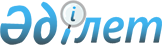 О внесении изменений в некоторые решения Комиссии Таможенного союза и Коллегии Евразийской экономической комиссииРешение Коллегии Евразийской экономической комиссии от 27 октября 2020 года № 138.
      В соответствии с пунктом 6 статьи 105, пунктом 5 статьи 109 и пунктами 1 – 4 статьи 112 Таможенного кодекса Евразийского экономического союза Коллегия Евразийской экономической комиссии решила:
      1. Внести в решения Комиссии Таможенного союза и Коллегии Евразийской экономической комиссии изменения согласно приложению.
      2. Настоящее Решение вступает в силу с 1 октября 2021 г.  ИЗМЕНЕНИЯ,
вносимые в решения Комиссии Таможенного союза и Коллегии Евразийской экономической комиссии
      1. В Решении Комиссии Таможенного союза от 20 мая 2010 г. № 263 "О порядке использования транспортных (перевозочных), коммерческих и (или) иных документов в качестве декларации на товары":
      а) преамбулу после слов "со статьей 105" дополнить словами ", пунктом 5 статьи 109 и пунктами 1 – 4 статьи 112";
      б) в Инструкции о порядке использования транспортных (перевозочных), коммерческих и (или) иных документов в качестве декларации на товары, утвержденной указанным Решением:
      в пункте 1:
      после слов "со статьей 105" дополнить словами ", пунктом 5 статьи 109 и пунктами 1 – 4 статьи 112";
      дополнить словами ", а также порядок совершения таможенных операций, связанных с изменением (дополнением) сведений, заявленных в декларации на товары, в качестве которой использовались транспортные (перевозочные), коммерческие и (или) иные документы, до выпуска товаров и особенности совершения таможенных операций, связанных с изменением (дополнением) таких сведений после выпуска товаров";
      пункт 3 изложить в следующей редакции:
      "3. Подача ДТ, в качестве которой используются транспортные (перевозочные), коммерческие и (или) иные документы, не сопровождается представлением таможенному органу ее электронного вида, если в отношении указанных в ней товаров не подлежат уплате таможенные пошлины, налоги, специальные, антидемпинговые, компенсационные пошлины.
      Законодательством государств – членов Евразийского экономического союза о таможенном регулировании может быть установлено, что подача ДТ, в качестве которой используются транспортные (перевозочные), коммерческие и (или) иные документы, не сопровождается представлением таможенному органу ее электронного вида в случае, если в отношении указанных в ней товаров подлежат уплате таможенные пошлины, налоги, специальные, антидемпинговые, компенсационные пошлины, а электронный вид такой ДТ на бумажном носителе в этом случае формируется должностным лицом таможенного органа.";
      дополнить пунктом 31 следующего содержания:
      "31. Электронный вид ДТ на бумажном носителе, в качестве которой используются транспортные (перевозочные), коммерческие и (или) иные документы (далее – электронный вид ДТ), в том числе в случае, предусмотренном пунктом 19 настоящей Инструкции, формируется в соответствии со структурой и форматом декларации на товары и транзитной декларации, утвержденными Решением Коллегии Евразийской экономической комиссии от 16 января 2018 г. № 2, и в составе сведений, предусмотренных подпунктами 2 – 7 пункта 8 настоящей Инструкции. 
      При формировании электронного вида ДТ в реквизите структуры, соответствующем третьему подразделу графы 1 ДТ, указывается аббревиатура "СД".";
      в пункте 6: 
      в подпункте 1:
      абзац второй после слова "товаров" дополнить словами "(для товаров, помещаемых под таможенную процедуру выпуска для внутреннего потребления, – определенная с учетом пункта 2 статьи 136 Кодекса)";
      после абзаца пятого дополнить абзацами следующего содержания:
      "В Республике Беларусь, Кыргызской Республике и Российской Федерации в случаях, когда в соответствии с законодательством о таможенном регулировании этих государств таможенная стоимость товаров, помещаемых под таможенную процедуру экспорта, не определяется, для целей применения настоящей Инструкции используется:
      в Республике Беларусь – стоимость сделки с товарами;
      в Кыргызской Республике и Российской Федерации – стоимость декларируемых товаров, приведенная в коммерческих или иных документах, относящихся к этим товарам.";
      в пункте 8:
      подпункт 6 изложить в следующей редакции: 
      "6) сведения о коде товара в соответствии с единой Товарной номенклатурой внешнеэкономической деятельности Евразийского экономического союза (за исключением случая декларирования товаров, общая таможенная стоимость которых не превышает суммы, эквивалентной 200 евро, если в отношении таких товаров не возникает обязанность по уплате таможенных пошлин, налогов, специальных, антидемпинговых, компенсационных пошлин) и таможенной стоимости товара;";
      дополнить подпунктом 61 следующего содержания:
      "61) сведения о ставках и суммах подлежащих уплате таможенных пошлин, налогов, специальных, антидемпинговых, компенсационных пошлин, таможенных сборов, пеней, процентов и иные сведения, необходимые для исчисления таможенных пошлин, налогов специальных, антидемпинговых, компенсационных пошлин, таможенных сборов, пеней, процентов;";
      в пункте 12:
      в подпункте 1:
      слово "заявляемых" заменить словом "помещаемых";
      после слов "временного ввоза (допуска)" дополнить словами "без уплаты таможенных пошлин, налогов";
      слова ", если в отношении таких товаров предоставляется полное условное освобождение от уплаты таможенных пошлин, налогов" исключить;
      в подпункте 2:
      слово "заявляемых" заменить словом "помещаемых";
      после слова "завершения" дополнить словом "действия";
      в подпункте 3:
      слово "заявляемых" заменить словом "помещаемых";
      после слов "таможенные процедуры временного ввоза (допуска)" дополнить словами "без уплаты таможенных пошлин, налогов";
      слова ", если в отношении таких товаров предоставляется полное условное освобождение от уплаты таможенных пошлин, налогов" исключить;
      в подпункте 5 слова "не уплачиваются таможенные пошлины, налоги" заменить словами "не подлежат уплате таможенные пошлины, налоги, специальные, антидемпинговые, компенсационные пошлины";
      подпункт 7 исключить;
      в подпункте 8:
      в абзаце втором слова "их частей и заявляемых" заменить словами "на их частях и помещаемых"; 
      в абзаце третьем после слова "завершения" дополнить словом "действия"; 
      в подпункте 121: 
      в абзаце пятом после слова "завершения" дополнить словом "действия";
      в абзаце шестом слова "в отношении таких запасных частей и оборудования применяется полное условное освобождение от уплаты таможенных пошлин, налогов" заменить словами "временное нахождение и использование таких запасных частей и оборудования на таможенной территории Евразийского экономического союза допускаются без уплаты ввозных таможенных пошлин, налогов";
      подпункт 122 после слова "завершения" дополнить словом "действия"; дополнить разделами IV и V следующего содержания: "IV. Порядок совершения таможенных операций, связанных с изменением (дополнением) сведений, заявленных в ДТ, в качестве которой использовались транспортные (перевозочные), коммерческие и (или) иные документы, до выпуска товаров
      16. Для изменения (дополнения) сведений, заявленных в ДТ, в качестве которой использовались транспортные (перевозочные), коммерческие и (или) иные документы, до выпуска товаров корректировка декларации на товары (далее – КДТ) по форме, утвержденной Решением Коллегии Евразийской экономической комиссии от 10 декабря 2013 г. № 289, не применяется.
      17. Изменение (дополнение) сведений, заявленных в ДТ, в качестве которой использовались транспортные (перевозочные), коммерческие и (или) иные документы, до выпуска товаров по мотивированному обращению декларанта или таможенного представителя осуществляется с разрешения таможенного органа при соблюдении условий, предусмотренных пунктом 1 статьи 112 Кодекса.
      Для изменения (дополнения) сведений, заявленных в ДТ, в качестве которой использовались транспортные (перевозочные), коммерческие и (или) иные документы, до выпуска товаров декларант или таможенный представитель представляет в таможенный орган, зарегистрировавший такую ДТ, обращение в виде заявления, предусмотренного разделом II настоящей Инструкции (далее – заявление), или перечня, предусмотренного разделом III настоящей Инструкции (далее – перечень), с внесенными изменениями (дополнениями). При этом в правом верхнем углу заявления или перечня декларант или таможенный представитель проставляет запись: "Корректировка ДТ № ".
      Подача обращения сопровождается представлением документов, подтверждающих изменение (дополнение) сведений, заявленных в ДТ, в качестве которой использовались транспортные (перевозочные), коммерческие и (или) иные документы.
      18. При выявлении до выпуска товаров по результатам проведенного таможенного контроля необходимости изменения (дополнения) сведений, заявленных в ДТ, в качестве которой использовались транспортные (перевозочные), коммерческие и (или) иные документы, в случае, предусмотренном пунктом 2 статьи 112 Кодекса, таможенный орган вручает декларанту или таможенному представителю (работнику декларанта или таможенного представителя) требование о внесении изменений (дополнений) в сведения, заявленные в такой ДТ (далее – требование), в виде документа на бумажном носителе.
      Требование составляется в произвольной форме в 2 экземплярах на листах бумаги формата А4. В требовании указываются измененные (дополненные) сведения, подлежащие указанию в заявлении либо перечне, а также срок, в пределах которого должно быть представлено такое заявление либо такой перечень с внесенными изменениями (дополнениями). Сведения, указанные в требовании, заверяются подписью и оттиском личной номерной печати должностного лица таможенного органа.
      При необходимости внесения изменений в классификационный код товара одновременно с требованием направляется решение о классификации товара, принятое в соответствии с подпунктом 1 пункта 2 статьи 20 Кодекса.
      Требование вручается декларанту или таможенному представителю (работнику декларанта или таможенного представителя) под роспись. Лицо, получившее требование под роспись, проставляет дату в формате дд.мм.гггг (день, месяц, календарный год) и время в формате hh:mm (часы и минуты) его получения и заверяет эту запись своей подписью с указанием фамилии и инициалов. 
      Декларант или таможенный представитель обязан в пределах срока, установленного пунктом 3 статьи 119 Кодекса (а в случае продления срока выпуска – пунктом 6 статьи 119 Кодекса), с учетом срока, предусмотренного абзацем вторым настоящего пункта, представить в таможенный орган заявление или перечень с измененными (дополненными) сведениями. При этом в правом верхнем углу такого заявления или перечня декларант или таможенный представитель проставляет запись: "Корректировка ДТ № ".
      В случае если декларант или таможенный представитель не может в срок, установленный пунктом 3 статьи 119 Кодекса, с учетом срока, предусмотренного абзацем вторым настоящего пункта, представить в таможенный орган заявление или перечень с измененными (дополненными) сведениями, он обязан уведомить об этом таможенный орган не позднее 1 часа до истечения этого срока в соответствии со статьей 362 Кодекса.
      В случае, предусмотренном абзацем шестым настоящего пункта, таможенный орган до истечения срока выпуска товаров, установленного пунктом 3 статьи 119 Кодекса, в соответствии с пунктами 4 и 5 статьи 119 Кодекса продлевает срок выпуска товаров и информирует об этом декларанта или таможенного представителя в соответствии с пунктом 9 статьи 119 Кодекса.
      19. Подача заявления в соответствии с пунктами 17 и 18 настоящей Инструкции сопровождается представлением электронного вида ДТ с измененными (дополненными) сведениями, за исключением случаев, когда в соответствии с пунктом 3 настоящей Инструкции подача такой ДТ не сопровождается представлением ее электронного вида. V. Особенности совершения таможенных операций, связанных с изменением (дополнением) сведений, заявленных в ДТ, в качестве которой использовались транспортные (перевозочные), коммерческие и (или) иные документы, после выпуска товаров
      20. Изменение (дополнение) сведений, заявленных в ДТ, в качестве которой использовались транспортные (перевозочные), коммерческие и (или) иные документы, после выпуска товаров осуществляется в соответствии с разделами I, III – V Порядка внесения изменений (дополнений) в сведения, заявленные в декларации на товары, утвержденного Решением Коллегии Евразийской экономической комиссии от 10 декабря 2013 г. № 289, с учетом особенностей, установленных настоящей Инструкцией.
      21. Для изменения (дополнения) сведений, заявленных в ДТ, в качестве которой использовались транспортные (перевозочные), коммерческие и (или) иные документы, после выпуска товаров КДТ не применяется в случаях, когда изменение (дополнение) сведений, заявленных в такой ДТ, не влияет на размер исчисленных и (или) подлежащих уплате таможенных пошлин, налогов, специальных, антидемпинговых, компенсационных пошлин и не касается документов, подтверждающих уплату таких платежей.
      В таких случаях изменения (дополнения) вносятся в ДТ, в качестве которой использовались транспортные (перевозочные), коммерческие и (или) иные документы, от руки и заверяются подписью и оттиском печати (при наличии) декларанта с проставлением даты внесения изменений (дополнений), а изменения (дополнения) в электронный вид ДТ вносятся должностным лицом таможенного органа (если при подаче ДТ, в качестве которой использовались транспортные (перевозочные), коммерческие и (или) иные документы, либо при изменении (дополнении) сведений, заявленных в такой ДТ, в таможенный орган ранее представлялся (должностным лицом таможенного органа формировался) электронный вид ДТ).
      В случаях, указанных в абзаце первом настоящего пункта, изменение (дополнение) сведений, заявленных в ДТ, в качестве которой использовались транспортные (перевозочные), коммерческие и (или) иные документы, после выпуска товаров по инициативе таможенного органа осуществляется на основании решения таможенного органа, составляемого в произвольной письменной форме с указанием регистрационного номера такой ДТ, перечня вносимых изменений (дополнений) и обоснования необходимости внесения таких изменений (дополнений).
      22. КДТ заполняется в соответствии с Порядком заполнения корректировки декларации на товары, утвержденным Решением Коллегии Евразийской экономической комиссии от 10 декабря 2013 г. № 289, с учетом особенностей, предусмотренных пунктами 23 – 32 настоящей Инструкции.
      23. В Республике Беларусь при изменении (дополнении) сведений, заявленных в ДТ, в качестве которой использовались транспортные (перевозочные), коммерческие и (или) иные документы и подача которой сопровождалась представлением таможенному органу (формированием должностным лицом таможенного органа) ее электронного вида:
      графы 7, 18, 19, 21, 25 – 30 КДТ не заполняются;
      графы 4, 6, 9, 11, 24, 36 и 39 КДТ заполняются при наличии соответствующих сведений. 
      24. В случае если подача ДТ, в качестве которой использовались транспортные (перевозочные), коммерческие и (или) иные документы, не сопровождалась представлением таможенному органу (формированием должностным лицом таможенного органа) ее электронного вида и изменение (дополнение) сведений, заявленных в ДТ, производится впервые, КДТ заполняется в отношении товаров, сведения о которых изменяются (дополняются) и в отношении которых подлежат уплате таможенные пошлины, налоги, специальные, антидемпинговые, компенсационные пошлины. При этом в КДТ заполняются графы 1 – 3, 5, 8, 14, 15, 15 (a, b), 16, 17 (для вывозимых товаров), 17 (a, b) (для вывозимых товаров), 20, 22, 23, 31 – 35, 37, 38, 41 – 47, 54 (за исключением случая заполнения КДТ должностным лицом таможенного органа), а также графы "A", "B", "C" и "D". Графы 4, 6, 9, 11, 24, 36 и 39 КДТ заполняются при наличии соответствующих сведений. 
      25. В случае если подача ДТ, в качестве которой использовались транспортные (перевозочные), коммерческие и (или) иные документы, не сопровождалась представлением таможенному органу (формированием должностным лицом таможенного органа) ее электронного вида и изменение (дополнение) сведений, заявленных в ДТ, с использованием КДТ производилось ранее, в КДТ заполняются:
      в Республике Армения, Республике Казахстан, Кыргызской Республике и Российской Федерации – графы 1, 3, 5, 7, 14, 45a, 54 (за исключением случая заполнения КДТ должностным лицом таможенного органа), графы "A" и "D", а также графы 15, 15 (a, b), 16, 17 (для вывозимых товаров), 17 (a, b) (для вывозимых товаров), 20, 22, 23 и "В" при необходимости внесения изменений (дополнений) в эти графы;
      в Республике Беларусь – графы 1 – 3, 5, 8, 14, 15, 15 (a, b), 16, 17 (для вывозимых товаров), 17 (a, b) (для вывозимых товаров), 20, 22, 23, 45a, 54 (за исключением случая заполнения КДТ должностным лицом таможенного органа), "A", "С" и "D", а также графа "В" (если внесение изменений (дополнений) в сведения о товарах влияет на размер подлежащих уплате таможенных пошлин, налогов, специальных, антидемпинговых, компенсационных пошлин либо касается документов, подтверждающих уплату таких платежей);
      в отношении товаров, изменение (дополнение) сведений о которых производилось ранее, – графы, соответствующие тем графам ДТ, в которых в соответствии с Порядком заполнения декларации на товары, утвержденным Решением Комиссии Таможенного союза от 20 мая 2010 г. № 257 (далее – Порядок заполнения ДТ), указываются сведения, в которые вносятся изменения (дополнения);
      в отношении товаров, изменение (дополнение) сведений о которых ранее не производилось, – графы 31 – 35, 37, 38, 41 – 45, 46 и 47. Графы 36 и 39 КДТ заполняются при наличии соответствующих сведений.
      26. Графа 1 КДТ заполняется в следующем порядке.
      Первый и второй подразделы графы заполняются в соответствии с Порядком заполнения ДТ. В третьем подразделе графы указывается аббревиатура "СД".
      27. Графа 12 КДТ заполняется в следующем порядке.
      В случае если подача ДТ, в качестве которой использовались транспортные (перевозочные), коммерческие и (или) иные документы, сопровождалась представлением таможенному органу (формированием должностным лицом таможенного органа) ее электронного вида:
      в первом подразделе графы цифровыми символами в валюте государства – члена Евразийского экономического союза, в таможенный орган которого подается КДТ (таможенным органом которого заполняется КДТ), указывается общая таможенная стоимость товаров как сумма величин, указанных в первом подразделе графы 45 КДТ1 и КДТ2, и величин, указанных в реквизите структуры электронного вида ДТ, соответствующем графе 45 ДТ, в отношении товаров, сведения о таможенной стоимости которых не изменяются и (или) не дополняются;
      во втором подразделе графы проставляется величина, указанная:
      в реквизите структуры электронного вида ДТ, соответствующем графе 12 ДТ, если изменение (дополнение) сведений о таможенной стоимости товаров производится впервые;
      в первом подразделе графы 12 предыдущей КДТ, если изменение (дополнение) сведений о таможенной стоимости товаров производилось ранее.
      В случае если подача ДТ, в качестве которой использовались транспортные (перевозочные), коммерческие и (или) иные документы, не сопровождалась представлением таможенному органу (формированием должностным лицом таможенного органа) ее электронного вида, первый и второй подразделы графы не заполняются.
      В Республике Казахстан второй подраздел графы не заполняется.
      28. Графа 31 КДТ заполняется в следующем порядке.
      Графа заполняется в соответствии с Порядком заполнения ДТ в объеме сведений, указанных в заявлении либо перечне с учетом вносимых изменений (дополнений).
      29. Графа 32 КДТ заполняется в следующем порядке.
      В первом подразделе графы указывается порядковый номер товара, сведения о котором указаны в графе 31 КДТ.
      Во втором подразделе графы проставляется указанный в заявлении либо перечне порядковый номер товара, сведения о котором изменяются и (или) дополняются.
      30. Графа 44 КДТ заполняется в следующем порядке.
      В графу переносятся сведения, указанные в заявлении либо перечне с учетом вносимых изменений (дополнений), а также указываются сведения о документах, подтверждающих вносимые изменения (дополнения), в соответствии с порядком заполнения графы 44 ДТ, установленным Порядком заполнения ДТ.
      31. Графа 45 КДТ заполняется в следующем порядке.
      В первом подразделе графы цифровыми символами в валюте государства – члена Евразийского экономического союза, в таможенный орган которого подается КДТ (таможенным органом которого заполняется КДТ), указывается величина таможенной стоимости товара, определенная в соответствии с международными договорами и актами, составляющими право Евразийского экономического союза, с учетом вносимых изменений (дополнений).
      Во втором подразделе графы указывается:
      если подача ДТ, в качестве которой использовались транспортные (перевозочные), коммерческие и (или) иные документы, сопровождалась представлением таможенному органу (формированием должностным лицом таможенного органа) ее электронного вида, – величина, указанная в реквизите структуры электронного вида ДТ, соответствующем графе 45 ДТ (в случае, если изменение (дополнение) сведений о таможенной стоимости товара производится впервые), или величина, указанная в первом подразделе графы 45 предыдущей КДТ (в случае, если изменение (дополнение) сведений о таможенной стоимости товара производилось ранее);
      если подача ДТ, в качестве которой использовались транспортные (перевозочные), коммерческие и (или) иные документы, не сопровождалась представлением таможенному органу (формированием должностным лицом таможенного органа) ее электронного вида, – величина таможенной стоимости товара, указанная в заявлении (в случае, если изменение (дополнение) сведений о товаре производится впервые), или величина, указанная в первом подразделе графы 45 предыдущей КДТ (в случае, если изменение (дополнение) сведений о товаре производилось ранее).
      В случае если при декларировании товаров представлялся перечень и изменение (дополнение) сведений о товаре производится впервые, второй подраздел графы не заполняется.
      В Республике Казахстан второй подраздел графы не заполняется.
      32. Графа "B" КДТ заполняется в соответствии с Порядком заполнения корректировки декларации на товары. При этом в колонке "Предыдущая сумма" проставляется общая сумма платежа, указанная:
      в реквизите структуры электронного вида ДТ, соответствующем колонке "Сумма" графы "В" ДТ (если подача ДТ, в качестве которой использовались транспортные (перевозочные), коммерческие и (или) иные документы, сопровождалась представлением таможенному органу (формированием должностным лицом таможенного органа) ее электронного вида и изменение (дополнение) сведений об уплате (взыскании) таможенных пошлин, налогов, специальных, антидемпинговых, компенсационных пошлин производится впервые);
      в колонке "Сумма" графы "B" предыдущей КДТ (если изменение (дополнение) сведений об уплате (взыскании) таможенных пошлин, налогов, специальных, антидемпинговых, компенсационных пошлин производилось ранее).
      В случае если подача ДТ, в качестве которой использовались транспортные (перевозочные), коммерческие и (или) иные документы, не сопровождалась представлением таможенному органу (формированием должностным лицом таможенного органа) ее электронного вида и изменение (дополнение) сведений об уплате (взыскании) таможенных пошлин, налогов, специальных, антидемпинговых, компенсационных пошлин производится впервые, в колонке "Предыдущая сумма" проставляется цифра "0".".
      2. В Порядке внесения изменений (дополнений) в сведения, заявленные в декларации на товары, утвержденном Решением Коллегии Евразийской экономической комиссии от 10 декабря 2013 г. № 289:
      а) пункт 1 изложить в следующей редакции:
      "1. Настоящий Порядок определяет случаи и порядок внесения изменений (дополнений) в сведения, заявленные в декларации на товары (далее – ДТ), за исключением порядка изменения (дополнения) сведений, заявленных в ДТ, в качестве которой использовались транспортные (перевозочные), коммерческие и (или) иные документы, до выпуска товаров.
      Внесение изменений (дополнений) в сведения, заявленные в ДТ, в качестве которой использовались транспортные (перевозочные), коммерческие и (или) иные документы, после выпуска товаров осуществляется в соответствии с настоящим Порядком с учетом особенностей, установленных разделом V Инструкции о порядке использования транспортных (перевозочных), коммерческих и (или) иных документов в качестве декларации на товары, утвержденной Решением Комиссии Таможенного союза от 20 мая 2010 г. № 263.";
      б) абзац первый пункта 2 дополнить словами ", а также в пункте 21 Инструкции о порядке использования транспортных (перевозочных), коммерческих и (или) иных документов в качестве декларации на товары".
					© 2012. РГП на ПХВ «Институт законодательства и правовой информации Республики Казахстан» Министерства юстиции Республики Казахстан
				
      Врио председателя Коллегии
Евразийской экономической комиссии

В. Назаренко
ПРИЛОЖЕНИЕ
к Решению Коллегии
Евразийской экономической
комиссии
от 27 октября 2020 г. № 138